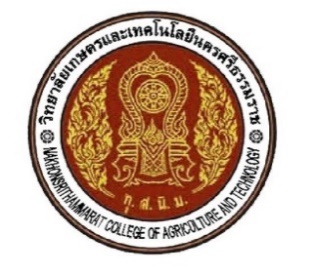 รายงานผลการดำเนินงานโครงการ ควนพลอง ซุปเปอร์ฟีชพิชิตเงินแสนนักศึกษาระดับปวช.2  แผนกวิชาประมง  ประจำปีการศึกษา  2560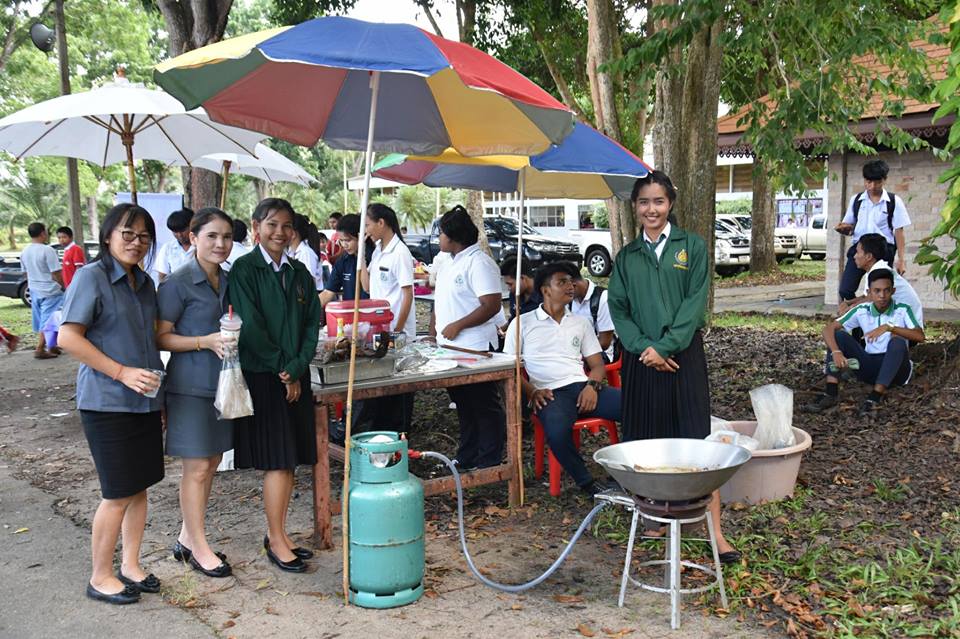 ศูนย์บ่มเพาะผู้ประกอบการอาชีวศึกษาแบบครบวงจรวิทยาลัยเกษตรและเทคโนโลยีนครศรีธรรมราชสำนักงานคณะกรรมการอาชีวศึกษา